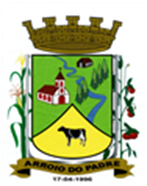 ESTADO DO RIO GRANDE DO SULMUNICÍPIO DE ARROIO DO PADREGABINETE DO PREFEITOMensagem 22/2017ACâmara Municipal de VereadoresSenhor PresidenteSenhores Vereadores	Mais uma vez preciso-me dirigir a esta Casa Legislativa, oportunidade em que lhes preciso solicitar abertura de crédito adicional especial no orçamento municipal vigente.	A abertura de Crédito Adicional Especial no Orçamento municipal ainda de 2016 é necessário porque não consta dotação pertinente ao pagamento de inativos. Tal medida se faz necessária uma vez que com a aposentadoria de um servidor público local, conforme disposto no art. 191, da Lei Complementar 12 de 19 de novembro de 2009. Assim se expressa o art. 191 “ O Município será responsável pela complementação das aposentadorias e pensões concedidas pelo INSS aos servidores detentores de cargos efetivos de forma a cumprir o previsto no art. 40 § § 3º e 7º da Constituição Federal. 	Isto posto e não havendo previsão para este tipo de pagamento no universo das diversas despesas que o Município executa, faz-se necessário a aprovação do projeto de lei 22/2017 que ora lhes encaminho. Dado o avançado estágio do exercício solicita-se que o presente projeto de lei tramite em regime de urgência.	Sendo o que se apresentava para o momento, com cumprimentos, me despeço. 	Atenciosamente.Arroio do Padre, 03 de janeiro de 2017. Leonir Aldrighi BaschiPrefeito MunicipalAo Sr.Rui Carlos PeterPresidente da Câmara Municipal de VereadoresArroio do Padre/RSESTADO DO RIO GRANDE DO SULMUNICÍPIO DE ARROIO DO PADREGABINETE DO PREFEITOPROJETO DE LEI Nº 22 DE 03 DE JANEIRO DE 2017.Autoriza o Município de Arroio do Padre a realizar abertura de Crédito Adicional Especial no Orçamento Municipal de 2017.Art. 1° Fica autorizado o Município de Arroio do Padre, Poder Executivo, a realizar abertura de Crédito Adicional Especial no Orçamento do Município para o exercício de 2017, no seguinte programa de trabalho e respectivas categorias econômicas e conforme a quantia indicada:03 – Secretaria de Administração, Planejamento, Finanças, Gestão e Tributos01 – Manutenção das Atividades Administrativas04 – Administração122 – Administração Geral0003 – Gestão e Manutenção das Atividades da Secretaria de Administração2.303 – Manutenção das Atividades da Secretaria3.1.90.01.00.00.00 – Aposentadorias do RPPS, Reserva Remunerada e Reformas dos Militares. R$ 1.000,00 (um mil reais)Fonte de Recurso: 0001 – LivreArt. 2° Servirão de cobertura para o Crédito Adicional Especial de que trata o art. 1° desta Lei, recursos provenientes do superávit financeiro verificado no exercício de 2016, no valor de R$ 1.000,00 (um mil reais), na Fonte de Recurso: 0001 – Livre.Art. 3° Esta Lei entra em vigor na data de sua publicação.Arroio do Padre, 03 de janeiro de 2017.Visto Técnico:Loutar PriebSecretário de Administração, Planejamento,Finanças, Gestão e Tributos                 Leonir Aldrighi BaschiPrefeito Municipal